(8-14 мая 2023)Министр иностранных дел ратифицирует приверженность Кубы своей революции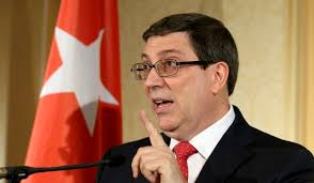 Гавана, 8 мая. Министр иностранных дел Кубы Бруно Родригес подтвердил в воскресенье, что верность карибской нации своей Революции непоколебима.Через свой аккаунт в Твиттере министр иностранных дел указал, что его страна останется приверженной решению неустанно бороться за то, чтобы воплотить в жизнь свои мечты о процветании и социальной справедливости.Он также заверил, что остров будет и впредь предоставлять свои «руки и сердце стране, с уверенностью, что нет никаких блокад и непреодолимых препятствий».В этой соцсети Родригес поделился фрагментом выступления исторического лидера Фиделя Кастро, который размышлял о том, что «угрозы миру человечества исходят именно от тех, кто защищает колониализм, от тех, кто защищает империализм, тех, кто выступает против права народов на свободу и на лучшую жизнь». (Пренса Латина)Глава МИД Кубы осуждает низкий уровень реализации целей ООНГавана, 12 мая. Бруно Родригес, назвал ситуацию с реализацией Повестки дня 2030 и Целей устойчивого развития (ЦУР) тревожной.Только 12% целей находятся на пути к достижению, что означает, среди прочего, что 575 миллионов человек по-прежнему будут жить в крайней нищете в 2030 году, если сохранятся нынешние тенденции, сказал канцлер на своей странице в Twitter.Он осудил, что "уровень углекислого газа продолжает расти в масштабах, не виданных за два миллиона лет. При нынешних темпах миру может потребоваться до 286 лет, чтобы устранить гендерные пробелы в правовой защите и ликвидировать дискриминационные законы.Родригес выразил убеждение, что у стран-членов Организации Объединенных Наций (ООН) и международных органов есть время, чтобы обратить эту тенденцию вспять."Мы должны без промедления устранить основы преобладающего несправедливого экономического порядка и неравноправной модели восстановления после Ковида-19. Только так мы сможем добиться выживания человечества и устойчивого развития, не оставив никого позади".Глава Минрекса недавно призвал международное сообщество возобновить обязательства по достижению Целей устойчивого развития (ЦУР) к 2030 году.Накануне глава кубинской дипломатии обнародовал данные из доклада ООН, согласно которым около 50 процентов целей имеют умеренный прогресс или серьезно отстают от графика, а 30 процентов находятся в состоянии стагнации или регресса.В этом смысле Родригес призвал международное сообщество изменить условия соглашения и ускорить график действий, чтобы через семь лет обратить вспять ситуацию с невыполнением согласованных целей.Цели устойчивого развития (ЦУР) являются сердцем Повестки дня на 2030 год и свидетельствуют о всеобъемлющем, неделимом подходе и возобновлении международного сотрудничества. Они состоят из 17 целей, 169 задач, 247 глобальных показателей и 28 региональных показателей. (Пренса-Латина)Министр иностранных дел подчеркнул героизм и достоинство кубинского народа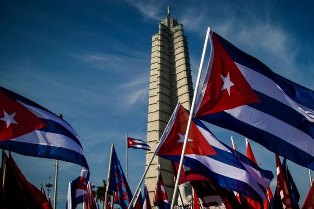 Гавана, 8 мая. Министр иностранных дел Кубы Бруно Родригес сказал, что карибская нация имеет историю достоинства, героизма и революционной непримиримости, которую ведет и защищает ее народ.Глава кубинской дипломатии призвал в своем Twitter-аккаунте посвятить «руки и сердце Родине, всей силой и энергией женщин и мужчин, не знающих капитуляции», чтобы Куба жила свободной, суверенной и независимой.Ранее в вышеупомянутой социальной сети Родригес подтвердил, что лояльность крупнейшего из Антильских островов к своей революции тверда.Точно так же он поделился фрагментом речи исторического лидера Фиделя Кастро, который размышлял о том, что «угрозы миру человечества исходят именно от тех, кто защищает колониализм, от тех, кто защищает империализм (...) от тех, кто выступает против права народов на свободу и на лучшую жизнь». (Пренса Латина)Премьер-министр Кубы призвал к укреплению единства в образовательной сфере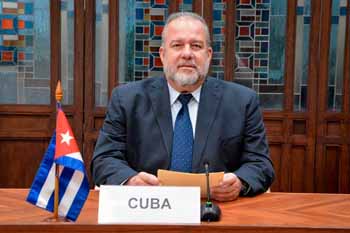 Гавана, 8 мая. Премьер-министр Кубы Мануэль Марреро призвал продвигать коллективный разум и укреплять единство в образовательном секторе страны.По сообщению кубинского информационного агентства, в балансе министерств образования и высшего образования глава правительства призвал обе организации работать с большей консолидацией и дополнением.Марреро указал, что общее образование необходимо, а без него «не существует высшего образования, и было бы почти невозможно придумать систему управления, основанную на науке и инновациях для развития».Он указал, что на предстоящий школьный период одними из приоритетов являются усиление воспитательной и политико-идеологической работы, распространение новых учебных платформ, а также подчеркивание в школах основополагающих ценностей Революции.Он также настаивал на необходимости продолжения инноваций в методах преподавания истории Кубы, гражданского образования и марксизма-ленинизма.Направлял на содействие подготовке квалифицированной рабочей силы, предоставление новых возможностей для обучения молодым людям, не завершившим различные уровни образования, а также работу по профессиональному обучению и профессиональной ориентации.Премьер-министр признал на встрече траекторию Эны Эльсы Веласкес и Хосе Рамона Саборидо, которые завершили свои функции в качестве руководителей образования и высшего образования соответственно.Кроме того, он пожелал успехов новым руководителям сектора Наиме Трухильо Баррето и Вальтеру Балухе Гарсия и предложил им сохранить все достигнутое и перейти к более высоким этапам развития.В ходе баланса была проведена оценка выполнения образовательного стратегического проекта на 2022 год, который предусматривает такие аспекты, как повышение квалификации специалистов, адаптация учебных программ и связь между университетом и компанией. (Пренса Латина)Глава МИД Кубы призывает изменить доступ к информации в интернете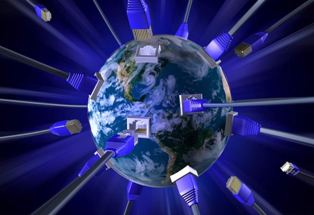 Гавана, 11 мая. Министр иностранных дел Кубы Бруно Родригес считает неотложным установление нового мирового порядка информации и коммуникаций.В социальной сети Tiwtter он заверил, что "настоящее управление Интернетом будет невозможно, пока 6 технологических платформ США контролируют 80% данных, генерируемых в сети, и моделируют политические сценарии и волю миллионов людей".Родригес также неоднократно критиковал влияние экономической, коммерческой и финансовой блокады на платформы и технологии, а также то, что она лишает кубинцев доступа к услугам, которыми не может пользоваться большинство пользователей Интернета."Это главное препятствие для широкого доступа к информационным и коммуникационным технологиям", — написал он в твите.В целом в ряде публикаций признается, что среди так называемых гигантов технологической и цифровой индустрии можно выделить Microsoft, Amazon, Alphabet и Facebook (теперь Meta), давно завоевавшие главенствующее место не только в мире новых технологий, но и в том числе, финансов.Различные списки этих конгломератов, которые доминируют в мировой информации и коммуникациях, также включают среди прочих Google, Apple, AlphabetInc, SamsungGroup, TencentHoldings и CiscoSystems. (Пренса Латина)Куба предлагает возобновить обязательства по глобальному развитиюГавана, 12 мая. Министр иностранных дел Кубы Бруно Родригес призвал международное сообщество подтвердить приверженность достижению Целей устойчивого развития (ЦУР) до 2030 года.Министр иностранных дел сослался в своем аккаунте в Твиттере на отчет Организации Объединенных Наций (ООН), в котором указано, что почти 50 процентов целей имеют умеренный прогресс или серьезно отклоняются от намеченного пути, а 30 процентов находятся в застое или регрессе.Родригес призвал изменить условия соглашения и ускорить сроки действия, чтобы через 7 лет ситуация с несоблюдением руководящих принципов была обращена вспять.Цели в области устойчивого развития (ЦУР) составляют основу Повестки дня на период до 2030 года и демонстрируют комплексную, неделимую перспективу и возобновление международного сотрудничества. Они состоят из 17 целей, 169 задач, 247 глобальных показателей и 28 региональных показателей.Государства-члены Организации Объединенных Наций твердо заявили, что эта повестка дня носит универсальный и глубоко преобразующий характер. Она направлена ​​на то, чтобы выразить принцип общей, но дифференцированной ответственности и построить подлинное партнерство в целях развития, в котором участвуют все страны.ЦУР, также известные как Глобальные цели, были приняты Организацией Объединенных Наций в 2015 году как всеобщий призыв покончить с бедностью, защитить планету и обеспечить, чтобы к 2030 году все люди жили в мире и процветании. (Пренса Латина)Министр сельского хозяйства Кубы призвал к продовольственному суверенитету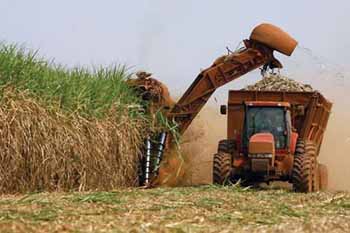 Куба, 8 мая. Министр сельского хозяйства Кубы Идаэль Перес выступил в кубинской провинции Вилья-Клара с программной речью о Законе о продовольственном суверенитете и просвещении в области питания.Министр выбрал для своего класса муниципалитет Камахуани, расположенный в 24 километрах от этого города в центральной части Кубы, за его сельскохозяйственные достижения в продуктивном движении 90 x 90 и других выдающихся производителей сельскохозяйственных производственных кооперативов зоны.Внимание к производителям, предоставление земли и достижение увеличения сельскохозяйственного производства для народа составляли суть совещания кубинского министра.Он также настаивал на увеличении производства животноводческой продукции, сокращении краж и забоя крупного рогатого скота, а также на удовлетворении требований фермеров, поскольку сельское хозяйство является частью всех секторов территории.Идаэль Перес также поинтересовался текущим сценарием социального развития общин, где проживают крестьяне в муниципалитете, и подчеркнул, что внимание к производителям и их семьям очень важно. (Пренса Латина)Куба в числе 10 стран с наибольшим количеством получающих вакцину Ковид-19Министр здравоохранения Хосе Анхель Порталь сообщил, что Куба входит в число 10 стран с наибольшим количеством граждан, получивших прививку от вируса, который вызывает Ковид-19."В рамках стратегии вакцинации Кубы против Covid-19 к концу 2022 года 90,7 процента кубинского населения были привиты", - говорится в сообщении Центра генной инженерии и биотехнологии.Было защищено 94,8 процента педиатрического населения, что позволило крупнейшему острову Карибского бассейна войти в число 10 стран с более чем 90-процентным охватом.На сегодняшний день 10 миллионов 737 тысяч человек получили дозу одной из кубинских вакцин "Соберана 02", "Соберана Плюс" и "Абдала", из них девять миллионов 454 тысячи 290 человек получили вторую дозу, а девять миллионов 152 тысячи 60 человек - третью.В общей сложности 10 миллионов 13 599 человек полностью вакцинированы, что составляет 90,7 процента населения Кубы.На сайте Министерства здравоохранения также сообщается, что 8 миллионов 725,52 граждан имеют бустерные дозы. (Пренса Латина)Конвенция солидарности в Бразилии осуждает блокаду Кубы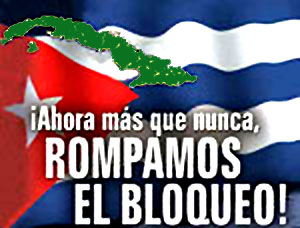 Бразилиа, 8 мая. Общественные движения, партии и ассоциации из Байшада-Сантиста, региона бразильского штата Сан-Паулу, осудили в своем съезде солидарности американскую блокаду, которая сегодня более чем когда-либо давит на Кубу.В письме форум указывает, что его жалоба возникает в разгар «усиления империалистического наступления США на остров».Напомним, что политика военных действий предыдущего правительства Дональда Трампа в США осуществляла беспрецедентные меры и действия, отличавшиеся системностью.«Все сферы общества и повседневная жизнь кубинских граждан страдают от этих нападений, особенно в контексте пандемии Covid-19», — говорится в сообщении.В тексте упоминается, что было насчитано более 240 мер, которые представляют собой практику усиления блокады и «экономического удушения карибской страны, подрыва внутреннего порядка, создания ситуации неуправляемости и свержения революции».Что касается конвенции солидарности, то нынешняя администрация Джо Байдена не отменила положения, «которые наносят вред народу с применением экстерриториальных законов, воплощенных в геноцидной блокаде, затрагивающей четвертое поколение кубинцев».Предупреждается, что Вашингтон сейчас ведет «войну низкой интенсивности, без бомб и осадного положения».Уточняется, что это приводит к предполагаемой медленной смерти от удушья, при которой страдают торговля, здравоохранение, образование, транспорт, связь, техника, наука, производство энергии, промышленное и сельскохозяйственное производство и, «безусловно, все это оказывает неблагоприятное влияние на качество жизни людей».Согласно письму, осада Кубы является пережитком холодной войны, но элементы этой безжалостной воинственности накаляются каждый раз, когда успехи народной мобилизации на Кубе подтверждают строительство социализма.«Защита Кубы, Венесуэлы, Никарагуа и всех народов, суверенитет которых противостоит империализму, означает защиту свободы и справедливости, о которых мечтал Хосе Марти, кубинский национальный апостол», — наконец подчеркнуло движение солидарности Сан-Паулу с островом. (Пренса Латина)Европейскую инициативу против блокады Кубы поддерживают в Америке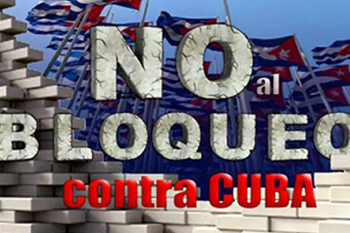 Париж, 8 мая. Организации и деятели из стран Латинской Америки и США на прошедшей неделе присоединились к кампании канала Европа для Кубы «Мировое цунами против блокады», подчеркнув сегодня платформу солидарности с островом.Лауреат Нобелевской премии мира и аргентинский активист Адольфо Перес Эскивель был одним из тех, кто поддержал требование положить конец экономической, торговой и финансовой блокаде США против карибской нации, политике, которая применяется уже более шести десятилетий.Мексиканский интеллектуал Фернандо Буэн Абад также выразил свое неприятие осады Вашингтона, которую он назвал преступной, бесчеловечной и извращенной.Крайне важно поддерживать любую международную кампанию, в которой рассматривается и понимается безотлагательность определения этого преступления против человечности и этой атаки на смысл существования человеческого вида, сказал Буэн Абад в видеотрансляции на своем воскресном пространстве YouTube, организованной Европой, инициатива выступила с инициативой 3 апреля.Канал также транслировал сообщения, осуждающие блокаду острова, введенную Ассоциацией кубинских жителей Хосе Марти в Мексике и Культурным институтом Хосе Марти в Пуэбле.Точно так же Мигель Мармол, член Национального совета Фронта национального освобождения Сальвадора им. Фарабундо Марти, заявил о своем участии в иске.Координатор Комитета солидарности с Кубой и Венесуэлой в этой стране Глория Ла Рива из Соединенных Штатов осудила, что администрация Джозефа Байдена сохраняет агрессивность, усиленную его предшественником в Белом доме Дональдом Трампом, который утвердил более 240 мер по усилению блокады Кубы.Точно так же бывший кандидат в президенты в 2008 году призвал объединить голоса в осуждении включения крупнейшего из Антильских островов в односторонний список Вашингтона стран, поддерживающих терроризм.Также на северной земле профессор Дэнни Шоу, исследователь Городского университета Нью-Йорка, и активисты Эрин Фили и Айк Нахем, среди прочих, присоединились к «Цунами» от имени Коалиции, которая организует Конференцию по нормализации отношений США-Куба.Кампания сопровождалась в апреле из Канады, где она началась, требованием снять блокаду, высказанным различными ассоциациями.По сообщению Европы для Кубы, цель инициативы - активировать весенние волны солидарности с островом в виде «цунами», которое проходит из страны в страну и с континента на континент в Америке, Европе, Африке и Азии. (Пренса Латина)Кубинская поддержка здравоохранения в Калабрии признана в Италии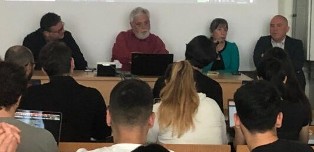 Поддержка кубинскими врачами системы здравоохранения Калабрии как признак новой модели солидарности и международных отношений была отмечена на конференции в Римском университете Сапиенца.Посол Кубы в этой стране Мирта Гранда, доктор Луис Энрике Перес, глава медицинской миссии антильской нации в Италии, и профессор Лучано Васаполло, декан экономического факультета этого высшего учебного заведения, подчеркнули важность этого сотрудничества.Глава миссии подробно рассказал о положительных результатах врачей в Калабрии, которые охватывают девять специальностей, с большим профессиональным опытом, в основном участники бригад, которые оказывали медицинскую помощь в разных странах мира.Он объяснил особенности этой инициативы, выдвинутой президентом южного региона Калабрии Роберто Оккиуто, благодаря которой в местных больницах уже работает 51 специалист здравоохранения из Карибской страны, 38 мужчин и 13 женщин, и, как ожидается, достигнет около 500 в ближайшие месяцы.Васаполло, который возглавляет итальянское отделение Сети интеллектуалов в защиту человечества, упомянул, что итальянский народ придает большое значение этому жесту, ценит альтруизм "кубинских врачей, которые великодушно оставили свои семьи, чтобы помочь нашим".Он подчеркнул, что эта демонстрация солидарности и гуманизма контрастирует с преступными мерами против острова, введенными Соединенными Штатами, "которые представляют собой пятна на совести Запада", такими как экономическая, торговая и финансовая блокада, серьезно затрагивающая кубинский народ."Позор, что была предпринята попытка оклеветать присутствие этих врачей, попытаться отрицать законность помощи этих специалистов, прибывших в Калабрию в соответствии с принципом, провозглашенным историческим лидером кубинской революции, Фиделем Кастро, "докторов, а не бомб", добавил итальянский профессор.Куба намерена укреплять двусторонние связи и сотрудничество с ЮАРГавана, 12 мая . Куба сегодня выразила готовность продолжать укреплять отношения и сотрудничество с Южной Африкой в ​​связи с празднованием 29-й годовщины установления двусторонних дипломатических отношений.Министерство иностранных дел Кубы приветствовало дату в своем аккаунте в Twitter и отметило, что обе страны будут продолжать работать на благо народов.Узы братства между Кубой и Южной Африкой восходят к 1960-м годам в разгар борьбы против апартеида, и 11 мая 1994 года были официально подписаны дипломатические отношения.В настоящее время обе страны реализуют двусторонние соглашения о сотрудничестве во многих сферах, таких как здравоохранение, образование, общественные работы, населенные пункты, инфраструктура, наука, информационные технологии и другие. (Пренса Латина)Новый контейнер солидарности из Испании на Кубу10 мая. Каталонский координатор солидарности "Defensem Cuba" погрузил 40-футовый контейнер с медицинскими и ортопедическими материалами, предназначенными для провинции Матансас.Cubainformación сообщила, что груз содержит пожертвования от частных лиц, компаний и учреждений в рамках проекта "Поддержка Кубы в борьбе с последствиями промышленного пожара в Матансасе".Фонд Каталонского сотрудничества в целях развития (Fons Català de Cooperació al Desenvolupament), объединяющий различные муниципалитеты Каталонии, играет главную роль в финансировании груза."Этот контейнер является частью кампаний солидарности с Кубой, направленных на противодействие жестокой блокаде США (...), усиленной 243 новыми мерами, включая несправедливое включение Кубы в список стран, спонсирующих терроризм, что имеет огромные экономические последствия для острова", - пишут цифровые СМИ.Груз отправится из порта Барселоны 15 мая в Матансас.Недавно другие контейнеры солидарности с Канарских островов и Каталонии отправились на крупнейшие Антильские острова, помощь предназначалась для провинции Пинар-дель-Рио и гаванского муниципалитета Сан-Мигель-дель-Падрон.Сеть солидарности Канарских островов и Кубы и каталонская НГДО "Алькария" объявили об этой новости.По словам Кармело Суареса, представителя Канарской группы дружбы, 800 коллоконов и восемь больничных коек были погружены в Cabildo Insular Gran Canarias и отправлены при содействии Ассоциации Мигеля Эрнандеса из Аликанте в Пинар-дель-Рио.Еще одна партия медикаментов, пожертвованных с Канарских островов, также была отправлена по воздуху.В случае с NGDO Alkaria контейнер был загружен строительными материалами для ремонта кухни центра для пожилых людей "Bernarda Toro" в Сан-Мигель-дель-Падрон. (Пренса Латина)Куба отмечает столетие общенационального лидера Азербайджана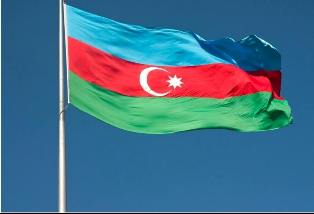 11 мая. Посольство Азербайджана на Кубе вместе с представителями внешнеполитического ведомства острова и членами дипломатического корпуса, аккредитованными в Гаване, отметили столетие общенационального лидера Азербайджана Гейдара Алиева.По случаю юбилея посол Баку в кубинской столице Руслан Рзаев открыл фотовыставку "Гейдар Алиев, 100 лет, мгновения жизни" в Национальной библиотеке Хосе Марти, которая обобщает обширную политическую карьеру лидера-основателя современного Азербайджана и первого президента этой страны.По его словам, дипломат подчеркнул вклад Алиева в укрепление независимости и индустриализации своей страны в сложных условиях, а также его вклад в нынешние усилия по содействию развитию.Он подчеркнул, что в честь этого выдающегося сына Азербайджана 2023 год объявлен президентом Ильхамом Алиевым Годом Гейдара Алиева. (Пренса Латина)Куба и САДР - нерушимая дружба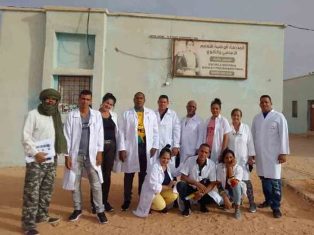 11 мая. Сахарский народ никогда не забудет историческую поддержку Кубы, заверил посол САДР в Гаване Омар Булсан в связи с празднованием 50-летия Фронта ПОЛИСАРИО.В эксклюзивном заявлении для агентства "Пренса Латина" дипломат подчеркнул, что "Куба стала спасением" для Сахарской Арабской Демократической Республики (САДР) и подчеркнул, что нет такой матери, бабушки, вообще людей, которые не испытывают уважения, восхищения и привязанности к кубинцам, чья история солидарности с этой нацией насчитывает более четырех десятилетий.26 февраля 1976 года Испания покинула Западную Сахару, днем ​​позже Фронт ПОЛИСАРИО провозгласил создание САДР, признанной в ноябре 1984 года большинством стран тогдашней Организации африканского единства (ОАЕ), сегодня Африканский союз, где он полноправный член.В связи с этим посол напомнил, что в то время многие сахарские учащиеся были исключены из испанских школ и университетов и не имели возможности поселиться в других соседних странах, где по-испански не говорили, и правительство карибского острова помогло в этой трудной задаче."Надо сказать, что если бы не поддержка в сфере образования, подготовки врачей, учителей, специалистов всех отраслей, испанский язык мог бы быть потерян в стране. Сегодня у нас есть министры, послы, медицинские работники, прошедшие здесь обучение", - подчеркнул он.В рамках этих связей в 1977 году 22 молодых сахарца прибыли на Кубу, чтобы начать учебу, а в 1982 году первые восемь докторов, окончивших высшие учебные заведения, получили свои степени, а более двух тысяч выпускников стали докторами, профессорами, учеными-компьютерщиками и другими профессионалами.Более двух тысяч молодых сахарцев закончили обучение на Кубе, и еще одна группа в настоящее время учится в ее учебных центрах.Булсан напомнил о важной роли лидера революции Фиделя Кастро, который всегда был безоговорочным союзником своей страны и ПОЛИСАРИО, а также о братских узах, которые связывали его с важными сахарскими лидерами и официальными лицами.Он также подчеркнул поддержку политическим руководством Кубы борьбы за независимость и самоопределение на протяжении всех этих лет, позицию защиты этого дела на всех международных и региональных форумах и в организациях.Более 500 кубинских медицинских работников участвовали в интернационалистских миссиях в САДР с декабря 1977 года, когда на эту территорию впервые прибыли 11 врачей.По этому поводу Булсан ссылается на два важных момента, на которые следует обратить внимание: медицинские бригады, присутствие которых восходит к 70-м годам после вторжения, когда первые врачи прибыли в лагеря к югу от Алжира, чтобы определить медицинские потребности беженцев.Так поступали группы врачей, пока в лагерях окончательно не обосновалась постоянная бригада, которая сотрудничает в сфере здравоохранения населения и охраны здоровья общин, подчеркнул он."И я не хочу забывать, что Куба также оказала нам полную поддержку во время кризиса в области здравоохранения, связанного с пандемией КОВИД-19, с вакциной "Соберана 02", которая была отправлена ​​​​для защиты наших детей и молодежи", — сказал он в своем обращении в беседе с этим агентством.Согласно официальным данным, распространенным в то время, в феврале 2022 года правительство Карибского острова передало Сахарской Республике 558 000 доз вакцины против КОВИД-19, созданной и произведенной Институтом Финляй.В заключение сахарский дипломат выразил благодарность своего народа и правительства кубинскому народу и его лидерам за солидарность и братство, проявленные на протяжении более 40 лет. (Пренса Латина)Шествие "Бессмертного полка" в Гаване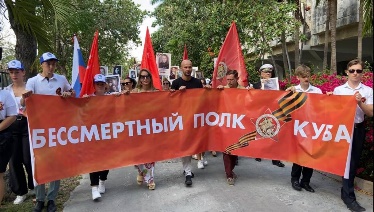 Гавана. Утром 7 мая в Гаване состоялось традиционное шествие "Бессмертного полка", ежегодно организуемое российским дипломатическим представительством, чтобы отдать дань памяти тем, кто боролся с нацизмом во Второй мировой войне. В мероприятиях приняли участие более 250 человек, в том числе российские соотечественники, проживающие на Кубе, дипломаты посольства и члены их семей, а также кубинские друзья. Посол Виктор Коронелли дал комментарий аккредитованным на острове кубинским и российским СМИ об особом значении этой даты для жителей Российской Федерации и ее актуальности сегодня. Глава российской миссии пояснил, что, по его мнению, марш является важной традицией, особенно когда во многих странах растет неонацизм и неофашизм, "и мы не должны этого допустить". (Посольство Кубы)ГлавноеБлокада США против КубыМеждународные отношенияДвусторонние отношения